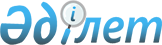 О внесении дополнения в решение Енбекшильдерского районного маслихата от 30 сентября 2013 года № С-21/3 "Об утверждении Правил оказания социальной помощи, установления размеров и определения перечня отдельных категорий нуждающихся граждан в Енбекшильдерском районе"
					
			Утративший силу
			
			
		
					Решение Енбекшильдерского районного маслихата Акмолинской области от 13 июля 2015 года № С-40/5. Зарегистрировано Департаментом юстиции Акмолинской области 7 августа 2015 года № 4927. Утратило силу решением Енбекшильдерского районного маслихата Акмолинской области от28 апреля 2016 года № С-9/2
      Сноска. Утратило силу решением Енбекшильдерского районного маслихата Акмолинской области от 28.04.2016 № С-9/2 (вводится в действие со дня подписания).

      Примечание РЦПИ.

      В тексте документа сохранена пунктуация и орфография оригинала.
      В соответствии с  подпунктом 4) пункта 1 статьи 56 Бюджетного кодекса Республики Казахстан от 4 декабря 2008 года,  пункта 2 статьи 6 Закона Республики Казахстан от 23 января 2001 года "О местном государственном управлении и самоуправлении в Республике Казахстан" и  Постановлением Правительства Республики Казахстан от 21 мая 2013 года № 504 "Об утверждении Типовых правил оказания социальной помощи, установления размеров и определения перечня отдельных категорий нуждающихся граждан", Енбекшильдерский районный маслихат РЕШИЛ:
      1. Внести в  решение Енбекшильдерского районного маслихата "Об утверждении Правил оказания социальной помощи, установления размеров и определения перечня отдельных категорий нуждающихся граждан в Енбекшильдерском районе" от 30 сентября 2013 года № С-21/3 (зарегистрировано в Реестре государственной регистрации нормативных правовых актов № 3864, опубликовано 22 ноября 2013 года в районных газетах "Сельская новь" и "Жаңа дәуір") следующее дополнение:
      В  пункте 9 Правил оказания социальной помощи, установления размеров и определения перечня отдельных категорий нуждающихся граждан в Енбекшильдерском районе, утвержденных решением, категории граждан на оказание социальной помощи, дополнить абзацем следующего содержания:
      "студентам из малообеспеченных и многодетных семей, обучающимся в высших медицинских учебных заведениях, заключившим договор о трудоустройстве с государственными медицинскими учреждениями Енбекшильдерского района после окончания учебы, на оплату за последний курс обучения на основании справки, подтверждающей статус многодетной семьи или справки, подтверждающей принадлежность заявителя (семьи) к получателям адресной социальной помощи.".
      2. Настоящее решение вступает в силу со дня государственной регистрации в Департаменте юстиции Акмолинской области и вводится в действие со дня официального опубликования.
      "СОГЛАСОВАНО"
      "13" июля 2015 года
					© 2012. РГП на ПХВ «Институт законодательства и правовой информации Республики Казахстан» Министерства юстиции Республики Казахстан
				
      Председатель сессии
районного маслихата

Д.Езов

      Исполняющий обязанности
секретаря районного
маслихата

И.Магерко

      Аким Енбекшильдерского района

А.Кииков
